    桃園市進出口商業同業公會 函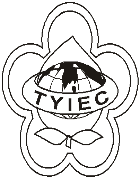          Taoyuan Importers & Exporters Chamber of Commerce桃園市桃園區春日路1235之2號3F           TEL:886-3-316-4346   886-3-325-3781   FAX:886-3-355-9651ie325@ms19.hinet.net     www.taoyuanproduct.org受 文 者：各相關會員發文日期：中華民國108年10月5日發文字號：桃貿豐字第19175號附    件：隨文主    旨：財團法人工業技術研究院舉辦「108年度食品          藥物管理署「藥物優良製造準則第三編醫療器          材優良製造規範(GMP)修訂說明會， 敬請各相          關會員廠商踴躍報名參加。說    明：一、依據財團法人工業技術研究院工研量字              第1080017793號函辦理。          二、食品藥物管理署預定參照「醫療器材品質              管理系統國際標準ISO 13485:2016」修訂              <<藥物優良製造準則>>第三編「醫療器材              優良製造規範(GMP)」，為配合食品藥物管              理署協助醫療器材業者瞭解新規定之要              求，謹辦理「藥物優良製造準則第三編醫              療器材優良製造規範(GMP)修訂說明會」。                三、該說明會謹訂於108年10月28日(星期              一)下午13時00假集思台中新烏日會議              中心、10月29日(星期二)上午8時50分              假嘉義縣永在食安大樓、10月31日(星期              四)上午8時50分假臺大醫院國際會議中              心401廳舉辦，隨函檢附議程。            四、該說明會採網路報名，報名網址如下，或              掃描QR code報名。(每家廠商限額2名，              額滿為止)。              報名網址:            台中場線上報名:https://bit.ly/21XF7u0            嘉義場線上報名:https://bit.ly/2mqfWAA            台北場線上報名:https://bit.ly/2mp86Qw          五、如有任何疑問，請洽該案承辦單位工業技              術研究院量測技術發展中心:吳小姐，電              話:03-5732916；E-mail:peiyuwu@itri.org.tw。        理事長  簡 文 豐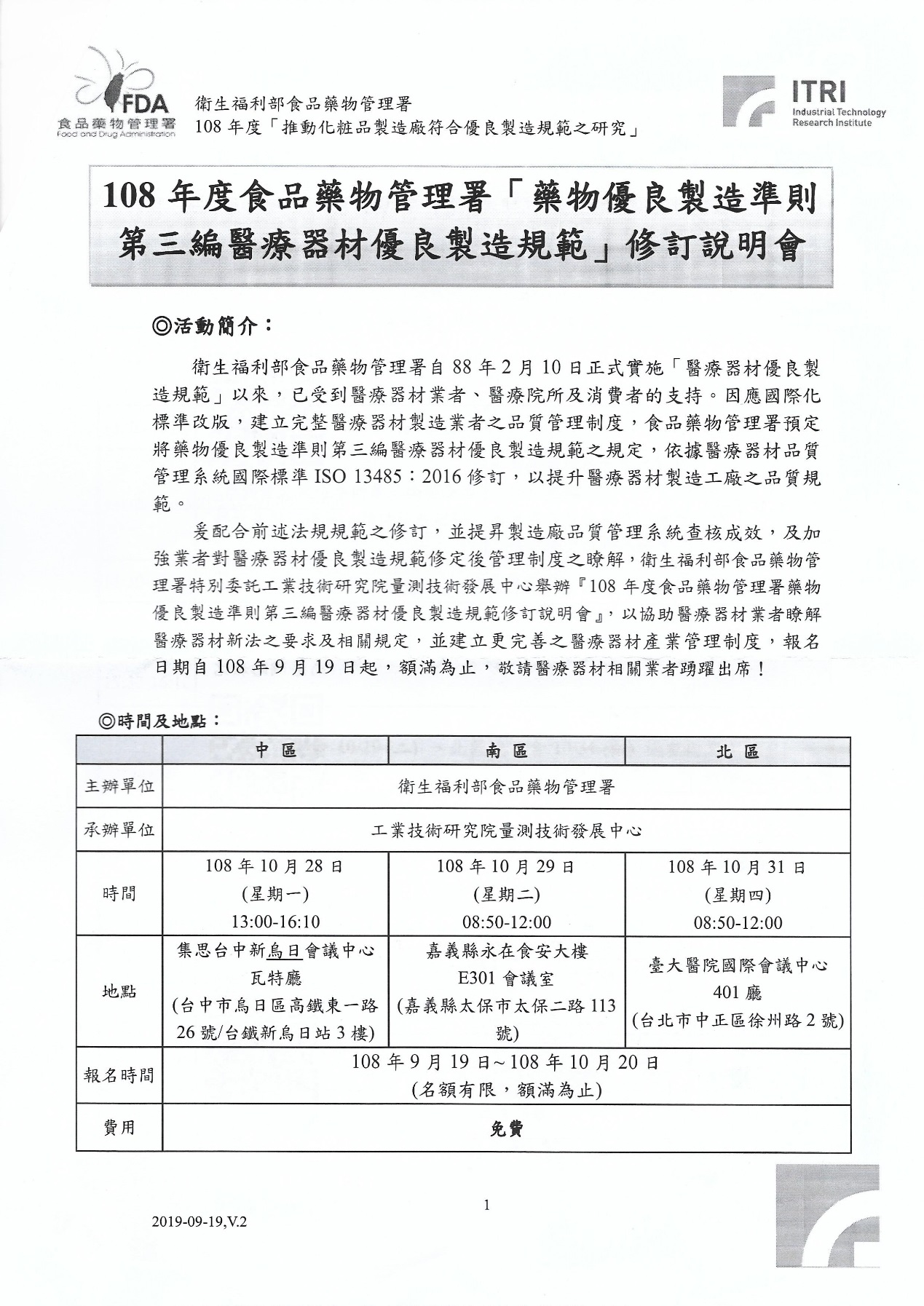 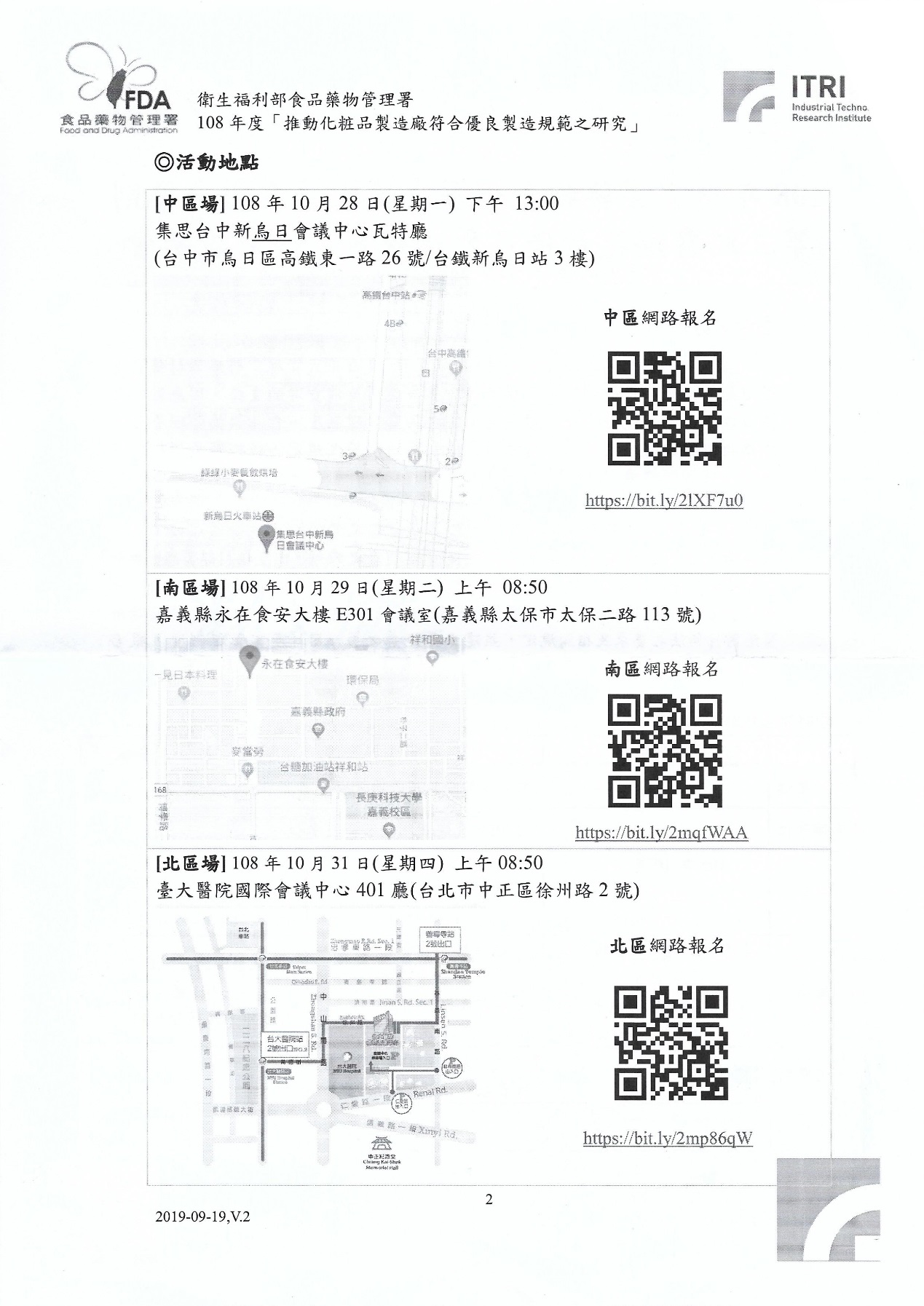 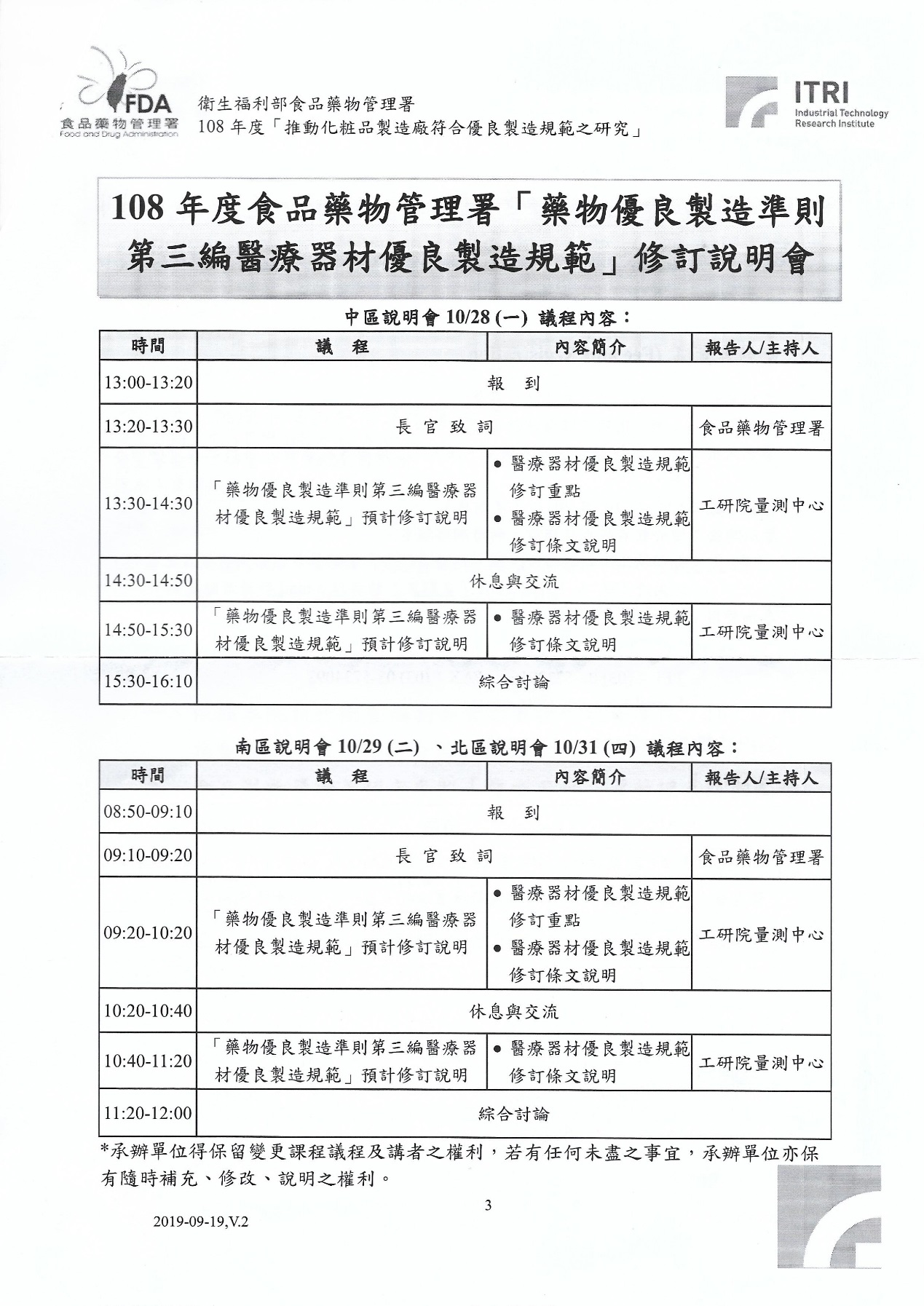 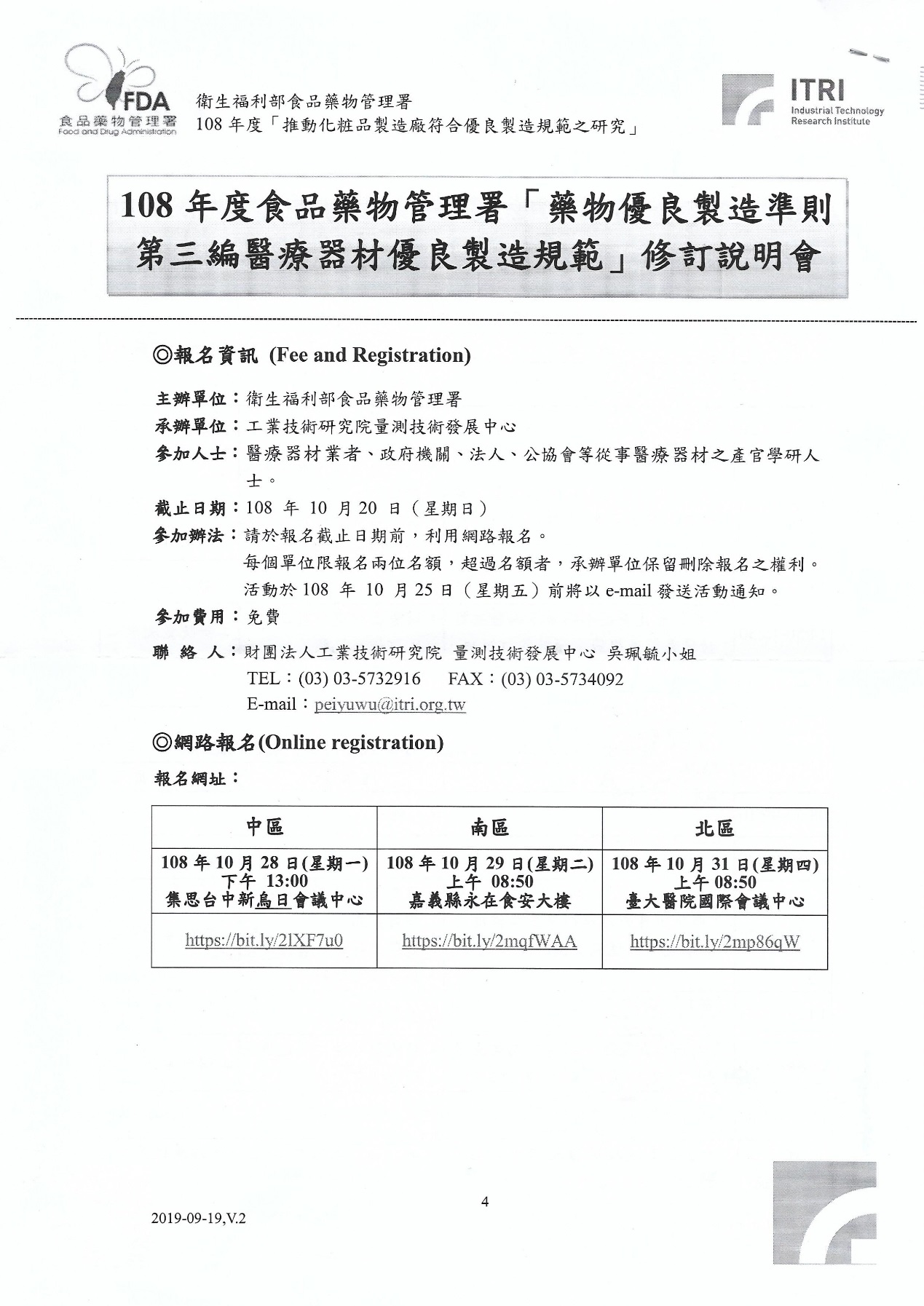 